I/ TRẮC NGHIỆMKhoanh vào chữ đặt trước câu trả lời đúng hoặc làm theo yêu cầu:Câu 1: Một bàn ăn hình vuông có chu vi là 15 dm 2 cm. Cạnh của bàn ăn đó dài là:A. 3 cm			B. 3 dm		 C. 38 dm		D. 38 cmCâu 2: Số 16 được viết thành số La Mã là:A. VIII 			B. XVI 			C. VXI 			D. VVVCâu 3: Số 23 được viết thành số La Mã là:A. XIX 			B. XXIII 			C. XVII 			D. XXVII/ TỰ LUẬNBài 1. Hãy sắp xếp các số La Mã sau theo thứ tự từ bé đến lớn.                          XXI, V, XXIV, II, VIII, IV , XIX, XII.…………………………………………………………………………………………………………Bài 2: Thực hiện các phép tính sau:X – IV = ……..			XX – IX = ………..			 XIX – IX = ……….Bài 3. Số? Bài 4: Viết giờ tương ứng với mỗi đồng hồ dưới đây: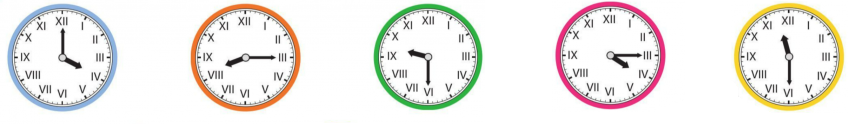 ………………………………………………………………………………………Bài 5 : Hoàn thành bảng (theo mẫu)Bài 6. Hoàn thành bảng (theo mẫu)Bài 7. Trong kho có 5 520kg thóc, lần đầu chuyển đi 1 530kg, lần sau chuyển đi 1 250kg. Hỏi trong kho còn lại bao nhiêu ki-lô- gam thóc?………………………………………………………………………………………………………………………………………………………………………………………………………………………………………………………………………………………………………………………………………………………………………………………………………………………………………………………………………………………………………………………………………………………………………………………………………………………………………………………………………………………………………………Bài 8: Có 4 xe chở hàng, mỗi xe đều chở được 2 015 kg gạo. Người ta đã dỡ xuống 4 927kg. Hỏi trên xe còn lại bao nhiêu ki lô gam gạo?Bài giải………………………………………………………………………………………………………………………………………………………………………………………………………………………………………………………………………………………………………………………………………………………………………………………………………………………………………………………………………………………………………………………………………………………………………………………………………Bài 9: Có hai trang trại nuôi gà, trang trại thứ nhất nuôi được 1 233 con gà. Trang trại thứ hai nuôi được số con gà bằng số con gà trang trại thứ nhất giảm đi 3 lần. Hỏi cả hai trang trại nuôi được bao nhiêu con gà?Bài giải…………………………………………………………………………………………………………………………………………………………………………………………………………………………………………………………………………………………………………………………………………………………………………………………………………………………………………………………………………………………………………………………………………………………………………………………………Bài 10: Nhà máy sản xuất được 9 080 chiếc áo. Cứ 4 chiếc người ta xếp vào 1 hộp. Hỏi nhà máy cần bao nhiêu hộp để xếp hết chỗ áo đó?Bài giải…………………………………………………………………………………………………………………………………………………………………………………………………………………………………………………………………………………………………………………………………………………………………………………………………………………………………………………………………………………… Bài 11: Viết theo mẫua. Số 93 635 gồm …chục nghìn, …nghìn, …trăm, …chục, …đơn vị.     b. Số 18 558 gồm ………….., ……………, …….…..…, ……………., …………                                     c. Số 9845 gồm ……………, ……………,……………, ………………,………......Bài 12. Điền số thích hợp vào chỗ chấm:a. 8m 5cm =……… cm 			  		c. 6km 4m =……… mb. 5m 4dm =…….. dm			d. 7cm 6mm =…… mmBài 13. Điền số thích hợp vào chỗ chấm:a. 8m 4dm =…….. dm			b. 9m 15cm =……………… cmc. 7km 6m =……….. ….m			d. 1000 m + 2 000m = ………..kmBài 14. Kho hàng của công ty Rạng Đông có 80 000 bóng đèn, chuyến đầu chuyển 12 346 bóng đèn, chuyến sau chuyển 23 908 bóng đèn. Hỏi sau hai lần chuyển kho còn lại bao nhiêu bóng đèn?                                                           Bài giải………………………………………………………………………………………………………………………………………………………………………………………………………………………………………………………………………………………………………………………………………………………………………………………………………………………………………………………………………………………………………………………………………………………………………………………………………………………………………………………………………………………………………………………………Bài 15. Mai mua 7 quyển vở, mỗi  quyển vở giá 6 000 đồng. Mai đưa cho cô bán hàng tờ 100 000 đồng. Hỏi cô bán hàng trả lại cho Mai bao nhiêu tiền?……………………………………………………………………………………………………………………………………………………………………………………………………………………………………………………………………………………………………………………………………………………………………………………………………………………………………………………………………………………………………………………………………………….SốHàng nghìnHàng trămHàng chụcHàng đơn vị2 356253 78974 00849 8099Chiều dàiChiều rộngChu vi hình chữ nhật6cm3cm(6 + 3) x 2 = 18 (cm)7cm5cm21cm9cm27cm8cm35cm6cm18cm7cmCạnh hình vuôngChu vi hình vuôngDiện tích hình vuông5cm5 x 4 = 20  (cm)5  x  5  =  25  (cm2 )6cm9cm